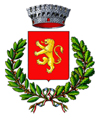 Comune di Malvagna (ME) - Città MetropolitanaDopo il successo strepitoso dell’anno scorso il Comune di Malvagna indice la seconda edizione delPremio di Poesia in LINGUA SICILIANA con relativi dialetti e parlate locali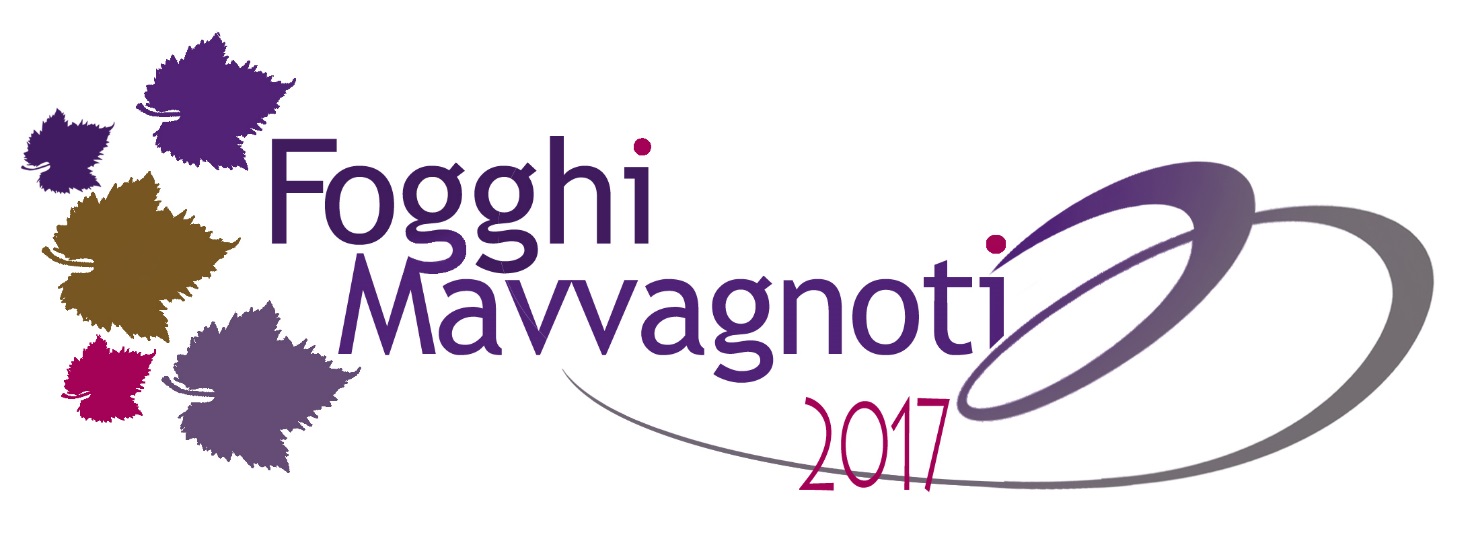 “Fogghi Mavvagnoti” (ideato e fondato da José Russotti), nasce nell’intento di raccogliere gli echi che giungono dalla cultura popolare, le voci che vivono ancora di storia, tradizioni, e che riconoscono nell’idioma primigenio, un vincolo di profonda appartenenza. La Sicilia, sin dall’antichità, con la sua grande varietà di parlate esprime la sua storia e il suo essere centro e crocevia del Mediterraneo; voler conservare e valorizzare la nostra lingua e la varietà delle parlate locali è un dovere da consegnare ai posteri. Il dialetto siciliano viene considerato patrimonio culturale dell’umanità, in quanto parte fondante dell’identità culturale e linguistica e continuerà ad esistere se noi siciliani lo adotteremo come lingua di comunicazione. Si può essere cittadini del mondo senza rinnegare le proprie origini. “Un populo diventa poviru e servu quannu ci arrubbano a lingua addutata di patri: è persu pi sempri”. I. ButtittaLa partecipazione al premio è articolata dal seguente REGOLAMENTOLa seconda sezione del concorso letterario di opere edite e inedite “Fogghi mavvagnoti” si articola nelle seguenti sezioni a tema libero:Categoria adultiSezione A) - poesia singola in lingua siciliana a “Tema libero”;Sezione B) - “Cuntu chi ti cuntu”, racconto in lingua siciliana. (Si può concorrere nelle due sezioni)Categoria giovaniSezione C) - poesia singola in lingua siciliana a “Tema libero”;Sezione D) - “Cuntu chi ti cuntu”, racconto in lingua siciliana. (Si può concorrere nelle due sezioni)(I candidati alla data di scadenza non devono aver compiuto i 18 anni di età. La categoria è rivolta, in particolare, alle scuole secondarie di secondo grado e ai i bambini della classe V di primaria e i ragazzi di scuola secondaria di I grado. La scheda di adesione dovrà essere sottoscritta anche da un genitore o da chi esercita la patria potestà)MODALITÀ DI PARTECIPAZIONESezione A/C) - Ogni concorrente può partecipare inviando una poesia in dialetto, a tema libero, edita o inedita, con relativa traduzione in italiano, specificando il luogo di provenienza e rispettando le regole della parlata scelta. La lunghezza dei componimenti non dovrà superare i sessanta versi di una pagina dattiloscritta, pena l’esclusione al concorso.Le poesie dovranno essere inviate per e-mail a: joserussotti52@gmail.com in formato Word, stese rigorosamente in carattere Times New Roman corpo 11, interlinea 1,15. Per le traduzioni in italiano a tergo, (obbligatorie) tipologia carattere Arial Narrow corpo nove, interlinea 1,15. Specificare la denominazione del dialetto utilizzato; Sezione B/D) - Ogni concorrente può partecipare inviando un racconto in dialetto, a tema libero, edito o inedito, con relativa traduzione in italiano, specificando il luogo di provenienza e rispettando le regole della parlata scelta. Si partecipa con un’opera singola e non bisogna superare le 2 cartelle formato A4, pena l’esclusione al concorso.I racconti dovranno essere inviati per e-mail a: joserussotti52@gmail.com in formato Word stesi rigorosamente in carattere Times New Roman corpo 11, interlinea 1,15. Per le note esplicative da aggiungere obbligatoriamente a piè pagina, nel caso in cui alcune parole risultino incomprensibili ai più. Parole desuete e prettamente in uso in luoghi ben circoscritti, la tipologia del carattere deve essere in Arial Narrow corpo nove, interlinea 1,15. In questa sezione la traduzione in italiano è facoltativa. Ricordarsi di specificare la denominazione del dialetto utilizzato. 1) Per le due sezione bisogna allegare la scheda di adesione firmata e correttamente compilata in tutte le sue parti e dovrà contenere obbligatoriamente le seguenti informazioni: nome, cognome, data e luogo di nascita, indirizzo di residenza e recapiti (telefono, e-mail). Dichiarazione del partecipante attestante che l’opera presentata è autentica. 2) Per partecipare al concorso è necessario inviare un messaggio di posta elettronica entro e non oltre il 19 marzo 2017 all’indirizzo: joserussotti52@gmail.com allegando:• Un documento in formato testo (Word o similare) contenente gli scritti, una breve nota biografica e le proprie generalità, quali: nome, cognome, indirizzo e recapito telefonico.• Una copia digitale della ricevuta di avvenuto versamento della quota di partecipazione.• I concorrenti dichiarano implicitamente di accettare tutte le norme che regolano questo concorso. • Gli autori resteranno titolari dei diritti sulle loro opere, fatta salva la pubblicazione delle stesse, per la quale non potranno richiedere alcun compenso.SI INFORMA CHE NON VERRANNO PRESE IN CONSIDERAZIONE LE OPERE INVIATE IN UN FORMATO DIVERSO, L’ECCESSO DI RIGHE DA QUELLE STABILITE E/O MANCANTI DELLA RICEVUTA DI PAGAMENTO.QUOTE DI PARTECIPAZIONEPer ogni singola sezione (A o B) la partecipazione è subordinata al versamento della quota di partecipazione di € 10,00, che dovrà essere corrisposta, entro e non oltre il termine ultimo del 19/03/2017, con la seguente modalità: ricarica su Postepay Evolution N° Carta: 5333 17 102458 0595 intestata a Russotti Giuseppe, Codice Fiscale: RSSGPP52C31Z600W ed inviare tramite e-mail o chat copia della ricevuta del pagamento.Il costo per la partecipazione alle due sezioni abbinate (A-B) è di € 15,00La partecipazione dei candidati alle sezioni C/D è completamente gratuitaGli elaborati, divisi nelle rispettive sezioni come indicato dall’autore, saranno sottoposti, al giudizio di una giuria nominata dal promotore del concorso. La giuria determinerà una classifica basandosi sulla propria sensibilità artistica e umana, in considerazione della qualità dello scritto, dei valori contenuti, della forma espositiva e delle emozioni suscitate. Il giudizio della giuria sarà inappellabile e insindacabile. I nomi dei consulenti, provenienti dal mondo della cultura e dell’arte, da diverse regioni italiane, saranno resi noti a selezione conclusa.Gli esperti che andranno a costituire la giuria lo faranno a titolo gratuito come atto d’amore per la scrittura e per la propria terra, così il presidente, tutto lo staff interno e quanti si prodigheranno per la diffusione del premio.Ogni elaborato deliberatamente offensivo o volgare sarà squalificato ed escluso dal prosieguo della manifestazione. La Giuria e/o il promotore, si riservano nel loro insindacabile giudizio di conferire segnalazioni e menzioni.• Le poesie inviate saranno copiate in un file anonimo onde evitare ogni identificazione e sarà consegnato alla giuria che procederà alla valutazione di ogni elaborato.• La classifica delle poesie si otterrà dalla somma dei voti, quindi si procederà all’assegnazione dei premi. La partecipazione al concorso implica l’accettazione integrale del presente bando.Tutte le opere dovranno essere inviate entro e non oltre il 19 marzo 2017. Per qualsiasi informazione e dettagli, chiedere al Coordinatore Responsabile del Premio, Sig. José Russotti, dal lunedì al venerdì, dalle ore 12.00 alle ore 13.00 e dalle ore 18.00 alle ore 19.30, cell. + 338.175.5547 / mail: joserussotti52@gmail.com La premiazione avverrà nel mese di luglio, in data ancora da stabilirsi, nel comune di Malvagna (ME). In tale data sarà pubblicato sul sito ufficiale del Comune di Malvagna: https:// www.comunemalvagna.gov.it/ l’elenco delle opere vincitrici e di quelle menzionate e segnalate.• A causa della fragilità e preziosità del materiale, non saranno spediti a casa i trofei e le opere d’arte dei vincitori assenti. Sarà loro compito trovare il mezzo per ritirare personalmente o tramite delega, anche in seguito alla premiazione, quanto gli spetta. Gli autori assenti durante la giornata di premiazione potranno ricevere l’attestato in formato jpg, a casa tramite posta facendosi carico delle relative spese di spedizione. Per quanto concerne gli autori premiati gli stessi dovranno confermare la presenza alla serata di premiazione entro e non oltre 7 giorni dalla comunicazione. Il comitato organizzatore si riserva di dare comunicazione ai concorrenti e di apportare eventuali variazioni delle presenti disposizioni dandone tempestiva comunicazione su Facebook sulla pagina ufficiale del Premio di Poesia in Lingua Siciliana “Fogghi mavvagnoti 2017” e sul sito ufficiale del Comune di Malvagna: https:// www.comunemalvagna.gov.it/TRATTAMENTO DATII dati personali trasmessi verranno trattati in conformità alla Legge 196/2003 e utilizzati esclusivamente per le finalità connesse al concorso in oggetto e conservati per il tempo strettamente necessario all’espletamento al suddetto concorso. Il conferimento dei dati è obbligatorio e necessario per partecipare al concorso. Gli interessati godono dei diritti di cui all’art.7del D.Lgs. 196/2003.PREMI Sezione A/B1° classificato: pergamena e un’opera d’arte su tela incorniciata - (70x100)2° classificato: pergamena e un’opera d’arte incorniciata - (50x70)3° classificato: pergamena e un’opera d’arte incorniciata - (50x70)4° classificato: pergamena e un’opera d’arte su cartoncino pregiato - (formato A3)5° classificato: pergamena e un’opera d’arte su cartoncino pregiato - (formato A3)Verranno inoltre assegnate menzioni speciali, Premio Speciale della giuria e della critica, Premio Speciale “Un voce di Malvagna”, Premio Speciale “Scrigno della Poesia e della Cultura”. A tutti gli altri autori presenti alla cerimonia di premiazione verrà rilasciato un attestato di partecipazione.PREMI Sezione C/DCategoria giovaniPer le rispettive sezioni, durante la cerimonia di premiazione, verranno proclamati i primi tre classificati che riceveranno una targa personalizzata e pergamena comprensiva di motivazione. Tutti gli altri finalisti riceveranno una pergamena d’onore o diploma di merito.I primi tre classificati nella sezione A/B saranno ospitati per una notte, con prima colazione presso un B&B locale.